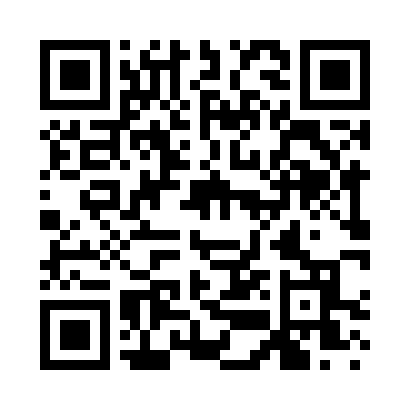 Prayer times for Mount Hamill, Iowa, USAMon 1 Jul 2024 - Wed 31 Jul 2024High Latitude Method: Angle Based RulePrayer Calculation Method: Islamic Society of North AmericaAsar Calculation Method: ShafiPrayer times provided by https://www.salahtimes.comDateDayFajrSunriseDhuhrAsrMaghribIsha1Mon4:005:391:105:108:4210:202Tue4:015:401:115:118:4110:203Wed4:025:401:115:118:4110:204Thu4:025:411:115:118:4110:195Fri4:035:421:115:118:4110:196Sat4:045:421:115:118:4010:187Sun4:055:431:125:118:4010:188Mon4:065:431:125:118:4010:179Tue4:075:441:125:118:3910:1610Wed4:085:451:125:118:3910:1611Thu4:095:461:125:118:3810:1512Fri4:105:461:125:118:3810:1413Sat4:115:471:125:118:3710:1314Sun4:125:481:125:118:3710:1215Mon4:135:491:135:118:3610:1116Tue4:145:491:135:118:3610:1017Wed4:165:501:135:118:3510:0918Thu4:175:511:135:118:3410:0819Fri4:185:521:135:118:3310:0720Sat4:195:531:135:108:3310:0621Sun4:205:541:135:108:3210:0522Mon4:225:541:135:108:3110:0423Tue4:235:551:135:108:3010:0224Wed4:245:561:135:108:2910:0125Thu4:265:571:135:098:2810:0026Fri4:275:581:135:098:289:5827Sat4:285:591:135:098:279:5728Sun4:306:001:135:098:269:5629Mon4:316:011:135:088:259:5430Tue4:326:021:135:088:239:5331Wed4:346:031:135:088:229:51